Submission in relation to 
Proposed Torres Shire Council Planning SchemeThis document is a submission under the Planning Act 2016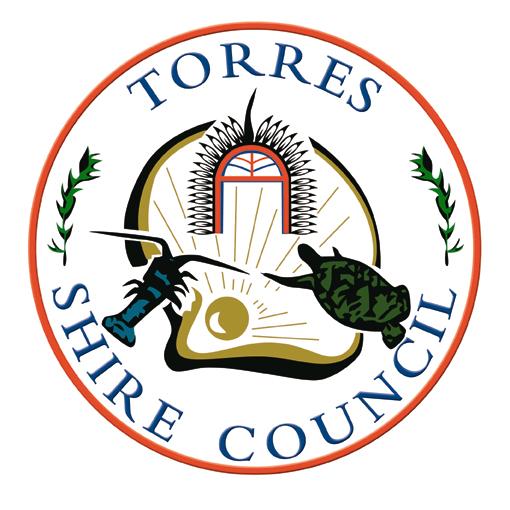    TORRES SHIRE COUNCILTo lead, provide & facilitate   P O Box 171  4875Telephone (07) 4069 1336Facsimile (07) 4069 1845Email: admin@torres.qld.gov.auABN   34 108 162 398Full NameResidential or Business AddressAddress for service(postal or email)GroundsGroundsGroundsGroundsFacts and CircumstancesFacts and CircumstancesFacts and CircumstancesFacts and CircumstancesSigned                                                              Date        /       /If you require more space, please turn overIf you require more space, please turn overFacts and CircumstancesFacts and CircumstancesFacts and CircumstancesFacts and CircumstancesFacts and CircumstancesFacts and CircumstancesFacts and CircumstancesFacts and CircumstancesFacts and CircumstancesFacts and CircumstancesFacts and CircumstancesFacts and CircumstancesFacts and CircumstancesFacts and CircumstancesSigned                                                              Date        /       /If you require more space, please use another submission sheetIf you require more space, please use another submission sheet